РЕСПУБЛИКА АЛТАЙЗАКОНО ПРОТИВОДЕЙСТВИИ КОРРУПЦИИ В РЕСПУБЛИКЕ АЛТАЙПринятГосударственным Собранием -Эл Курултай Республики Алтай17 февраля 2009 годаСтатья 1. Предмет регулирования настоящего Закона1. Настоящий Закон в пределах полномочий Республики Алтай, установленных Федеральным законом от 25 декабря 2008 года N 273-ФЗ "О противодействии коррупции" (далее - Федеральный закон N 273-ФЗ) и Федеральным законом от 17 июля 2009 года N 172-ФЗ "Об антикоррупционной экспертизе нормативных правовых актов и проектов нормативных правовых актов", определяет основные задачи и меры по предупреждению коррупции в Республике Алтай.(в ред. Законов Республики Алтай от 24.06.2010 N 29-РЗ, от 03.10.2018 N 49-РЗ)2. Пресечение коррупционных правонарушений и привлечение виновных лиц к ответственности регулируются федеральным законодательством и не являются предметом регулирования настоящего Закона.3. Понятия и термины, используемые в настоящем Законе, применяются в значениях, определенных федеральным законодательством.(часть 3 введена Законом Республики Алтай от 24.06.2010 N 29-РЗ)Статья 2. Утратила силу. - Закон Республики Алтай от 24.06.2010 N 29-РЗ.Статья 3. Задачи антикоррупционной политики в Республике Алтай(в ред. Закона Республики Алтай от 24.06.2010 N 29-РЗ)Задачами антикоррупционной политики в Республике Алтай являются:1) создание системы противодействия коррупции в Республике Алтай;2) устранение причин, порождающих коррупцию, и противодействие условиям, способствующим ее проявлению;3) повышение степени риска коррупционных действий и ответственности за их совершение;4) вовлечение институтов гражданского общества в реализацию антикоррупционной политики в Республике Алтай;(п. 4 в ред. Закона Республики Алтай от 24.06.2010 N 29-РЗ)5) формирование в обществе антикоррупционного сознания и нетерпимости по отношению к коррупционным действиям.(п. 5 в ред. Закона Республики Алтай от 24.06.2010 N 29-РЗ)Статья 4. Меры по профилактике коррупции(в ред. Закона Республики Алтай от 03.10.2018 N 49-РЗ)Профилактика коррупции в Республике Алтай осуществляется путем применения мер, установленных Федеральным законом N 273-ФЗ.Статья 4.1. Планы и программы противодействия коррупции в Республике Алтай(введена Законом Республики Алтай от 07.03.2018 N 5-РЗ)1. План противодействия коррупции является комплексом согласованных мероприятий правового, организационного, экономического, кадрового и иного характера, осуществляемых исполнительными органами государственной власти Республики Алтай, иными государственными органами Республики Алтай, подведомственными им государственными учреждениями Республики Алтай, в целях противодействия коррупции в течение очередного периода.2. Общий план противодействия коррупции в исполнительных органах государственной власти Республики Алтай на очередной период утверждается правовым актом Главы Республики Алтай, Председателя Правительства Республики Алтай.(в ред. Закона Республики Алтай от 24.06.2022 N 42-РЗ)3. План противодействия коррупции в каждом исполнительном органе государственной власти Республики Алтай на очередной период, указанный в пункте 2 настоящей статьи, утверждается нормативным правовым актом соответствующего исполнительного органа государственной власти Республики Алтай.План противодействия коррупции в каждом государственном органе Республики Алтай, не являющемся исполнительным органом государственной власти Республики Алтай, на очередной период, указанный в пункте 2 настоящей статьи, утверждается нормативным правовым актом соответствующего государственного органа Республики Алтай.4. План противодействия коррупции в органе местного самоуправления в Республике Алтай на очередной период, определяемый главой соответствующего муниципального образования в Республике Алтай, может утверждаться муниципальным нормативным правовым актом.5. План противодействия коррупции в государственном учреждении Республики Алтай на очередной период, указанный в пункте 2 настоящей статьи, утверждается локальным правовым актом государственного учреждения Республики Алтай.6. План противодействия коррупции в муниципальном учреждении на очередной период, указанный в пункте 2 настоящей статьи, может утверждаться локальным правовым актом муниципального учреждения.7. В целях обеспечения проведения государственной политики в области противодействия коррупции в Республике Алтай по решению Правительства Республики Алтай разрабатываются и утверждаются государственные программы (подпрограммы) Республики Алтай противодействия коррупции в соответствии с федеральным законодательством и законодательством Республики Алтай.8. Органы местного самоуправления в пределах полномочий могут разрабатывать, утверждать и реализовывать муниципальные программы противодействия коррупции.Статья 5. Антикоррупционный мониторинг1. Антикоррупционный мониторинг включает наблюдение, анализ, оценку и прогноз коррупционных правонарушений, коррупциогенных факторов и результатов антикоррупционной политики.2. Антикоррупционный мониторинг осуществляется путем:1) анализа нормативных правовых актов Республики Алтай;2) изучения результатов применения мер предупреждения, пресечения и ответственности за коррупционные правонарушения;3) изучения статистических данных;4) изучения материалов средств массовой информации;(в ред. Закона Республики Алтай от 24.06.2010 N 29-РЗ)5) анализа функционирования органов государственной власти Республики Алтай и органов местного самоуправления в Республике Алтай, государственных и муниципальных предприятий и учреждений Республики Алтай;(в ред. Закона Республики Алтай от 24.06.2010 N 29-РЗ)6) изучения материалов социологических опросов.Статья 6. Антикоррупционное просвещение и образование(в ред. Закона Республики Алтай от 18.03.2019 N 3-РЗ)1. Антикоррупционное просвещение - распространение знаний о законодательстве по противодействию коррупции, практике его применения и разъяснение положений нормативных правовых актов в сфере противодействия коррупции в целях формирования антикоррупционного мировоззрения, повышения уровня правосознания и правовой культуры посредством антикоррупционного образования и антикоррупционной пропаганды.2. Под антикоррупционным образованием в целях настоящего Закона понимается процесс обучения в интересах личности, общества и государства в целях формирования антикоррупционного мировоззрения, повышения уровня правосознания и правовой культуры государственных гражданских служащих Республики Алтай и муниципальных служащих в Республике Алтай, а также подготовки и переподготовки специалистов в сфере проведения антикоррупционной экспертизы и осуществления антикоррупционного мониторинга.3. Антикоррупционная пропаганда представляет собой целенаправленную деятельность органов государственной власти Республики Алтай, органов местного самоуправления в Республике Алтай, средств массовой информации, учредителями и соучредителями которых являются органы государственной власти Республики Алтай, содержанием которой является просветительская работа в обществе по вопросам противодействия коррупции в любых ее проявлениях, воспитание у населения Республики Алтай чувства гражданской ответственности, формирование нетерпимого отношения к проявлениям коррупции, укрепление доверия к власти.4. Антикоррупционная пропаганда осуществляется через средства массовой информации, наружную рекламу, путем размещения информации в информационно-телекоммуникационной сети "Интернет", путем выпуска и распространения книг, брошюр, буклетов и иных печатных изданий, содержащих антикоррупционные материалы, а также в иных не запрещенных федеральным законодательством и законодательством Республики Алтай формах.Статья 7. Антикоррупционная экспертиза нормативных правовых актов Республики Алтай и их проектов1. Субъекты антикоррупционной политики, их должностные лица проводят антикоррупционную экспертизу принятых ими нормативных правовых актов (проектов нормативных правовых актов) при проведении их правовой экспертизы и мониторинге их правоприменения.(часть 1 в ред. Закона Республики Алтай от 19.02.2013 N 5-РЗ)2. Антикоррупционная экспертиза нормативных правовых актов Республики Алтай и их проектов представляет собой деятельность соответствующих специалистов (экспертов) по выявлению и описанию коррупциогенных факторов, содержащихся в указанных нормативных правовых актах и их проектах, разработке рекомендаций, направленных на устранение этих факторов.(в ред. Законов Республики Алтай от 19.02.2013 N 5-РЗ, от 22.12.2016 N 93-РЗ)3. Антикоррупционная экспертиза нормативных правовых актов Республики Алтай проводится при проведении мониторинга их правоприменения в соответствии с Законом Республики Алтай от 4 октября 2012 года N 49-РЗ "О мониторинге правоприменения нормативных правовых актов в Республике Алтай".(часть 3 в ред. Закона Республики Алтай от 19.02.2013 N 5-РЗ)4. Решение о проведении антикоррупционной экспертизы муниципальных нормативных правовых актов в Республике Алтай принимается органами местного самоуправления в Республике Алтай по предложению субъектов права законодательной инициативы, по инициативе общественных и других негосударственных объединений или по собственной инициативе.(в ред. Закона Республики Алтай от 24.06.2010 N 29-РЗ)Порядок проведения антикоррупционной экспертизы муниципальных нормативных правовых актов в Республике Алтай и их проектов устанавливается органами местного самоуправления в Республике Алтай.(в ред. Закона Республики Алтай от 24.06.2010 N 29-РЗ)5. Утратила силу. - Закон Республики Алтай от 19.02.2013 N 5-РЗ.6. Проекты нормативных правовых актов Республики Алтай подлежат обязательной антикоррупционной экспертизе.Антикоррупционная экспертиза проектов законов, внесенных в Государственное Собрание - Эл Курултай Республики Алтай в порядке законодательной инициативы, и проектов постановлений Государственного Собрания - Эл Курултай Республики Алтай осуществляется в порядке, установленном Государственным Собранием - Эл Курултай Республики Алтай.Антикоррупционная экспертиза проектов нормативных правовых актов Республики Алтай, разрабатываемых иными исполнительными органами государственной власти Республики Алтай с целью их внесения на рассмотрение Главы Республики Алтай, Председателя Правительства Республики Алтай или Правительства Республики Алтай, осуществляется в порядке, установленном Правительством Республики Алтай.Антикоррупционная экспертиза проектов нормативных правовых актов иных исполнительных органов государственной власти Республики Алтай проводится в порядке, установленном соответствующими исполнительными органами государственной власти Республики Алтай.(часть 6 в ред. Закона Республики Алтай от 24.06.2010 N 29-РЗ)6.1. Антикоррупционная экспертиза нормативных правовых актов Республики Алтай и их проектов осуществляется согласно методике, определенной федеральным законодательством.(часть 6.1 введена Законом Республики Алтай от 25.12.2009 N 87-РЗ; в ред. Закона Республики Алтай от 03.10.2018 N 49-РЗ)6.2. Институты гражданского общества и граждане Российской Федерации, за исключением случаев, предусмотренных Федеральным законом от 17 июля 2009 года N 172-ФЗ "Об антикоррупционной экспертизе нормативных правовых актов и проектов нормативных правовых актов", вправе за счет собственных средств проводить независимую антикоррупционную экспертизу нормативных правовых актов (проектов нормативных правовых актов) в порядке, предусмотренном федеральным законодательством.(в ред. Закона Республики Алтай от 18.03.2019 N 3-РЗ)В целях обеспечения возможности проведения независимой антикоррупционной экспертизы проектов законодательных актов Республики Алтай, а также проектов нормативных правовых актов Республики Алтай, затрагивающих права, свободы и обязанности человека и гражданина, устанавливающих правовой статус организаций или имеющих межведомственный характер, органы государственной власти Республики Алтай, иные государственные органы и организации - разработчики проектов нормативных правовых актов Республики Алтай в течение рабочего дня, соответствующего дню направления указанных проектов на рассмотрение в юридическую службу соответствующих органов государственной власти Республики Алтай, иных государственных органов и организаций, размещают эти проекты на своих официальных сайтах в информационно-телекоммуникационной сети "Интернет" с указанием дат начала и окончания приема заключений по результатам независимой антикоррупционной экспертизы.Проекты указанных нормативных правовых актов размещаются на официальных сайтах в информационно-телекоммуникационной сети "Интернет" не менее чем на 7 дней. В каждом из указанных в абзаце втором части 6.2 настоящей статьи органов государственной власти Республики Алтай, иных государственных органов и организаций определяются лица, ответственные за размещение на своих официальных сайтах в информационно-телекоммуникационной сети "Интернет" нормативных правовых актов Республики Алтай и проектов нормативных правовых актов Республики Алтай, а также утверждается порядок размещения на официальных сайтах в информационно-телекоммуникационной сети "Интернет" нормативных правовых актов Республики Алтай и проектов нормативных правовых актов Республики Алтай.(в ред. Закона Республики Алтай от 18.03.2019 N 3-РЗ)Заключения, составленные по итогам независимой экспертизы, прилагаются к проекту нормативного правового акта Республики Алтай, вносимого соответственно на рассмотрение Государственного Собрания - Эл Курултай Республики Алтай, Главы Республики Алтай, Председателя Правительства Республики Алтай, Правительства Республики Алтай.(часть 6.2 в ред. Закона Республики Алтай от 22.12.2016 N 93-РЗ)7. Материалы антикоррупционной экспертизы нормативных правовых актов Республики Алтай и их проектов носят рекомендательный характер и обязательны для рассмотрения органами, принимающими нормативные правовые акты Республики Алтай.Статья 7.1. Представление сведений о доходах, имуществе и обязательствах имущественного характера лицом, претендующим на должность руководителя государственного учреждения Республики Алтай, муниципального учреждения в Республике Алтай, руководителем государственного учреждения Республики Алтай, муниципального учреждения в Республике Алтай(в ред. Закона Республики Алтай от 03.10.2018 N 49-РЗ)(введена Законом Республики Алтай от 19.04.2013 N 20-РЗ)1. Лицо, претендующее на должность руководителя государственного учреждения Республики Алтай (при поступлении на работу), и руководитель государственного учреждения Республики Алтай (ежегодно) обязаны представлять сведения о своих доходах, об имуществе и обязательствах имущественного характера, а также о доходах, об имуществе и обязательствах имущественного характера своих супруги (супруга) и несовершеннолетних детей в порядке, утверждаемом Правительством Республики Алтай.(в ред. Закона Республики Алтай от 03.10.2018 N 49-РЗ)2. Проверка достоверности и полноты сведений о доходах, об имуществе и обязательствах имущественного характера, представляемых гражданами, претендующими на замещение должностей руководителей государственных учреждений Республики Алтай, и руководителями государственных учреждений Республики Алтай, осуществляется по решению учредителя или лица, которому такие полномочия предоставлены учредителем, в порядке, устанавливаемом нормативным правовым актом Правительства Республики Алтай.3. Проверка достоверности и полноты сведений о доходах, об имуществе и обязательствах имущественного характера, представляемых гражданами, претендующими на замещение должностей руководителей муниципальных учреждений в Республике Алтай, и руководителями муниципальных учреждений в Республике Алтай, осуществляется по решению учредителя или лица, которому такие полномочия предоставлены учредителем, в порядке, устанавливаемом нормативным правовым актом соответствующего органа местного самоуправления в Республике Алтай.4. Сведения о доходах, об имуществе и обязательствах имущественного характера, представляемые руководителем государственного учреждения Республики Алтай, размещаются в информационно-телекоммуникационной сети "Интернет" на официальном сайте соответствующего государственного органа Республики Алтай и предоставляются для опубликования средствам массовой информации в порядке, определяемом нормативным правовым актом Правительства Республики Алтай.(часть 4 введена Законом Республики Алтай от 27.06.2013 N 45-РЗ; в ред. Закона Республики Алтай от 03.10.2018 N 49-РЗ)5. Сведения о доходах, об имуществе и обязательствах имущественного характера, представляемые руководителем муниципального учреждения в Республике Алтай, размещаются в информационно-телекоммуникационной сети "Интернет" на официальном сайте соответствующего органа местного самоуправления в Республике Алтай и предоставляются для опубликования средствам массовой информации в порядке, определяемом нормативным правовым актом соответствующего органа местного самоуправления в Республике Алтай.(часть 5 введена Законом Республики Алтай от 27.06.2013 N 45-РЗ; в ред. Закона Республики Алтай от 03.10.2018 N 49-РЗ)Статья 7.2. Контроль за соответствием расходов лиц, замещающих муниципальные должности в Республике Алтай, их доходам(введена Законом Республики Алтай от 27.06.2013 N 45-РЗ)1. Лицо, замещающее муниципальную должность в Республике Алтай, обязано ежегодно в сроки, установленные для представления сведений о доходах, об имуществе и обязательствах имущественного характера, представлять сведения о своих расходах, а также о расходах его супруги (супруга) и несовершеннолетних детей по каждой сделке по приобретению земельного участка, другого объекта недвижимости, транспортного средства, ценных бумаг (долей участия, паев в уставных (складочных) капиталах организаций), цифровых финансовых активов, цифровой валюты, совершенной им, его супругой (супругом) и (или) несовершеннолетними детьми в течение календарного года, предшествующего году представления сведений (далее - отчетный период), если общая сумма таких сделок превышает общий доход данного лица и его супруги (супруга) за три последних года, предшествующих отчетному периоду, и об источниках получения средств, за счет которых совершены эти сделки.(в ред. Законов Республики Алтай от 23.09.2015 N 46-РЗ, от 11.03.2016 N 5-РЗ, от 24.06.2016 N 51-РЗ, от 13.05.2021 N 19-РЗ)2. Сведения об источниках получения средств, за счет которых совершены сделки по приобретению земельного участка, иного объекта недвижимого имущества, транспортного средства, ценных бумаг, долей участия, паев в уставных (складочных) капиталах организаций, цифровых финансовых активов, цифровой валюты, если общая сумма таких сделок превышает общий доход лица, замещающего муниципальную должность, и его супруги (супруга) за три последних года, предшествующих отчетному периоду, представляются в порядке, установленном для представления лицами, замещающими муниципальные должности в Республике Алтай, сведений о доходах, об имуществе и обязательствах имущественного характера, размещаются в информационно-телекоммуникационной сети "Интернет" на официальном сайте соответствующего органа местного самоуправления в Республике Алтай и предоставляются для опубликования средствам массовой информации в порядке, установленном для представления лицами, замещающими муниципальные должности в Республике Алтай, сведений о доходах, об имуществе и обязательствах имущественного характера, с соблюдением федерального законодательства о государственной тайне и о защите персональных данных.(в ред. Законов Республики Алтай от 03.10.2018 N 49-РЗ, от 13.05.2021 N 19-РЗ)3. Решение об осуществлении контроля за расходами лица, замещающего муниципальную должность в Республике Алтай, а также за расходами его супруги (супруга) и несовершеннолетних детей, принимает Глава Республики Алтай, Председатель Правительства Республики Алтай в порядке, установленном федеральным законодательством и законодательством Республики Алтай.(часть 3 в ред. Закона Республики Алтай от 03.10.2018 N 49-РЗ)4. Контроль за расходами лиц, замещающих муниципальные должности в Республике Алтай, а также за расходами их супруг (супругов) и несовершеннолетних детей осуществляет Правительство Республики Алтай.(в ред. Закона Республики Алтай от 24.06.2016 N 51-РЗ)Статья 7.3. Запреты, ограничения и обязанности, связанные с замещением муниципальных должностей в Республике Алтай(введена Законом Республики Алтай от 23.09.2015 N 46-РЗ)1. Лица, замещающие муниципальные должности в Республике Алтай, обязаны соблюдать ограничения, запреты и исполнять обязанности, установленные Федеральным законом N 273-ФЗ, другими федеральными законами и законами Республики Алтай.(часть 1 в ред. Закона Республики Алтай от 24.12.2019 N 67-РЗ)1.1. Лица, замещающие должности глав муниципальных районов и городского округа в Республике Алтай, глав иных муниципальных образований в Республике Алтай, исполняющих полномочия глав местных администраций, глав местных администраций, депутаты представительных органов муниципальных районов и городского округа в Республике Алтай, осуществляющие свои полномочия на постоянной основе, депутаты, замещающие должности в представительных органах муниципальных районов и городского округа в Республике Алтай, а также их супруги и несовершеннолетние дети обязаны соблюдать запреты и исполнять обязанности, установленные Федеральным законом от 7 мая 2013 года N 79-ФЗ "О запрете отдельным категориям лиц открывать и иметь счета (вклады), хранить наличные денежные средства и ценности в иностранных банках, расположенных за пределами территории Российской Федерации, владеть и (или) пользоваться иностранными финансовыми инструментами" (далее - Федеральный закон N 79-ФЗ).(часть 1.1 введена Законом Республики Алтай от 24.12.2019 N 67-РЗ)1.2. Полномочия депутата, члена выборного органа местного самоуправления, выборного должностного лица местного самоуправления прекращаются досрочно в случае несоблюдения ограничений, запретов, неисполнения обязанностей, установленных Федеральным законом N 273-ФЗ, Федеральным законом от 3 декабря 2012 года N 230-ФЗ "О контроле за соответствием расходов лиц, замещающих государственные должности, и иных лиц их доходам" и Федеральным законом N 79-ФЗ, если иное не предусмотрено Федеральным законом от 6 октября 2003 года N 131-ФЗ "Об общих принципах организации местного самоуправления в Российской Федерации" (далее - Федеральный закон N 131-ФЗ).(часть 1.2 введена Законом Республики Алтай от 24.12.2019 N 67-РЗ)1.3. При выявлении в результате проверки, проведенной в соответствии со статьей 3 Закона Республики Алтай от 29 сентября 2017 года N 42-РЗ "О порядке представления гражданами, претендующими на замещение муниципальной должности в Республике Алтай, должности главы местной администрации по контракту, и лицами, замещающими указанные должности, сведений о доходах, расходах, об имуществе и обязательствах имущественного характера и порядке проверки достоверности и полноты указанных сведений", фактов недостоверности или неполноты представленных депутатом, членом выборного органа местного самоуправления, выборным должностным лицом местного самоуправления сведений о своих доходах, расходах, об имуществе и обязательствах имущественного характера, а также сведений о доходах, расходах, об имуществе и обязательствах имущественного характера своих супруги (супруга) и несовершеннолетних детей (далее также - сведения о доходах, расходах), если искажение этих сведений является несущественным, к соответствующему депутату, члену выборного органа местного самоуправления, выборному должностному лицу местного самоуправления применяются меры ответственности, предусмотренные частью 7.3-1 статьи 40 Федерального закона N 131-ФЗ (далее - меры ответственности).(часть 1.3 введена Законом Республики Алтай от 24.12.2019 N 67-РЗ)1.4. Решение о применении к депутату, члену выборного органа местного самоуправления, выборному должностному лицу местного самоуправления мер ответственности (далее - решение) принимается в порядке, определенном муниципальным правовым актом в соответствии с настоящей статьей.(часть 1.4 введена Законом Республики Алтай от 24.12.2019 N 67-РЗ)1.5. Порядок принятия решения предусматривает, в том числе:1) порядок рассмотрения органом местного самоуправления, уполномоченным принимать решение, вопроса о применении к депутату, члену выборного органа местного самоуправления, выборному должностному лицу местного самоуправления мер ответственности;2) наличие в решении обоснования, позволяющего считать искажения представленных сведений о доходах, расходах несущественными;3) наличие в решении обоснования применения избранной меры ответственности;4) срок рассмотрения вопроса о применении мер ответственности к депутату, члену выборного органа местного самоуправления, выборному должностному лицу местного самоуправления, который не может превышать шести месяцев со дня поступления в орган местного самоуправления, уполномоченный принимать решение, заявления Главы Республики Алтай, Председателя Правительства Республики Алтай, предусмотренного частью 7.3 статьи 40 Федерального закона N 131-ФЗ, и быть менее трех лет со дня представления недостоверных или неполных сведений;5) порядок и сроки информирования Главы Республики Алтай, Председателя Правительства Республики Алтай о принятом решении.(часть 1.5 введена Законом Республики Алтай от 24.12.2019 N 67-РЗ)1.6. Информация о применении к депутату, члену выборного органа местного самоуправления, выборному должностному лицу местного самоуправления мер ответственности размещается в информационно-телекоммуникационной сети "Интернет" на официальном сайте органа местного самоуправления, уполномоченного принимать решение, в течение 10 рабочих дней с даты принятия решения.(часть 1.6 введена Законом Республики Алтай от 24.12.2019 N 67-РЗ)2. Для лиц, замещающих муниципальные должности в Республике Алтай на постоянной основе, устанавливаются следующие дополнительные ограничения.Лицо не может замещать муниципальную должность в Республике Алтай на постоянной основе в случае:1) признания его недееспособным или ограниченно дееспособным решением суда, вступившим в законную силу;2) осуждения его к наказанию, исключающему возможность исполнения должностных обязанностей по муниципальной должности в Республике Алтай на постоянной основе, по приговору суда, вступившему в законную силу, а также в случае наличия не снятой или не погашенной в установленном федеральным законом порядке судимости;3) отказа от прохождения процедуры оформления допуска к сведениям, составляющим государственную и иную охраняемую федеральным законом тайну, если исполнение должностных обязанностей по муниципальной должности в Республике Алтай на постоянной основе, на замещение которой претендует гражданин, связано с использованием таких сведений;4) утратил силу. - Закон Республики Алтай от 11.03.2016 N 5-РЗ;5) выхода из гражданства Российской Федерации или приобретения гражданства другого государства;6) наличия гражданства другого государства (других государств), если иное не предусмотрено международным договором Российской Федерации;7) представления подложных документов или заведомо ложных сведений при замещении муниципальной должности в Республике Алтай;(в ред. Законов Республики Алтай от 11.03.2016 N 5-РЗ, от 03.10.2018 N 49-РЗ)8) непредставления установленных настоящим Законом сведений или представления заведомо недостоверных и неполных сведений о доходах, расходах, об имуществе и обязательствах имущественного характера.3. Лица, замещающие муниципальные должности в Республике Алтай, обязаны сообщать в порядке, установленном нормативными правовыми актами Российской Федерации, о возникновении личной заинтересованности при исполнении должностных обязанностей, которая приводит или может привести к конфликту интересов, а также принимать меры по предотвращению или урегулированию такого конфликта.(часть 3 введена Законом Республики Алтай от 11.03.2016 N 5-РЗ; в ред. Закона Республики Алтай от 24.06.2016 N 51-РЗ)4. Лицо, замещающее муниципальную должность в Республике Алтай на постоянной основе, в соответствии с пунктом 2 части 3.5 статьи 12.1 Федерального закона "О противодействии коррупции" не позднее 5 рабочих дней до начала участия на безвозмездной основе в управлении некоммерческой организацией направляет Главе Республики Алтай, Председателю Правительства Республики Алтай письменное уведомление о намерении участвовать на безвозмездной основе в управлении некоммерческой организацией (далее - уведомление) по форме согласно приложению к настоящему Закону.Участие на безвозмездной основе в управлении некоммерческой организацией лица, замещающего муниципальную должность в Республике Алтай на постоянной основе, не должно приводить к конфликту интересов или возможности возникновения конфликта интересов при исполнении должностных обязанностей.Уведомление представляется лицом, замещающим муниципальную должность в Республике Алтай на постоянной основе, лично либо направляется посредством почтовой связи с уведомлением о вручении в орган, ответственный за профилактику коррупционных и иных правонарушений, уполномоченный Главой Республики Алтай, Председателем Правительства Республики Алтай (далее - орган по профилактике коррупционных и иных правонарушений).Поступившее уведомление регистрируется в органе по профилактике коррупционных и иных правонарушений в день поступления и передается Главе Республики Алтай, Председателю Правительства Республики Алтай для ознакомления.Рассмотренное Главой Республики Алтай, Председателем Правительства Республики Алтай уведомление хранится в личном деле лица, представившего уведомление.(часть 4 введена Законом Республики Алтай от 11.06.2020 N 23-РЗ)Статья 7.4. Увольнение (освобождение от должности) лиц, замещающих муниципальные должности в Республике Алтай, в связи с утратой доверия(введена Законом Республики Алтай от 23.09.2015 N 46-РЗ)1. Лицо, замещающее муниципальную должность в Республике Алтай, подлежит увольнению (освобождению от должности) в связи с утратой доверия в случаях, предусмотренных Федеральным законом N 273-ФЗ, если иное не установлено федеральным законодательством.(в ред. Законов Республики Алтай от 24.06.2016 N 51-РЗ, от 24.12.2019 N 67-РЗ)2. Решение об увольнении (освобождении от должности) в связи с утратой доверия принимается в отношении лиц, замещающих муниципальные должности в Республике Алтай, в порядке, определяемом федеральным законодательством, законодательством Республики Алтай и муниципальными правовыми актами.(в ред. Законов Республики Алтай от 24.06.2016 N 51-РЗ, от 03.10.2018 N 49-РЗ)Статья 8. Комиссия по координации работы по противодействию коррупции в Республике Алтай(в ред. Закона Республики Алтай от 11.03.2016 N 5-РЗ)1. В Республике Алтай создается постоянно действующий координационный орган при Главе Республики Алтай, Председателе Правительства Республики Алтай - комиссия по координации работы по противодействию коррупции в Республике Алтай (далее - Комиссия).В состав Комиссии могут входить руководители исполнительных органов государственной власти Республики Алтай, органов местного самоуправления в Республике Алтай, представители аппарата полномочного представителя Президента Российской Федерации в Сибирском федеральном округе, руководители территориальных органов федеральных государственных органов, руководитель Общественной палаты Республики Алтай, представители научных и образовательных организаций, а также представители общественных организаций, уставными задачами которых является участие в противодействии коррупции.(часть 1 в ред. Закона Республики Алтай от 11.03.2016 N 5-РЗ)2. Положение о Комиссии и ее персональный состав утверждается Главой Республики Алтай, Председателем Правительства Республики Алтай.3. Организационно-техническое обеспечение деятельности Комиссии осуществляет исполнительный орган государственной власти Республики Алтай, определяемый Главой Республики Алтай, Председателем Правительства Республики Алтай.4. Комиссия ежегодно представляет Главе Республики Алтай, Председателю Правительства Республики Алтай и Государственному Собранию - Эл Курултай Республики Алтай информацию о состоянии антикоррупционной политики в Республике Алтай, которая подлежит обязательному опубликованию в средствах массовой информации Республики Алтай.5. Субъекты антикоррупционной политики могут создавать иные совещательные и экспертные органы.Полномочия, порядок формирования и деятельности совещательных и экспертных органов, их персональный состав утверждаются соответствующими субъектами антикоррупционной политики, при которых они создаются.Статья 9. Вступление в силу настоящего ЗаконаНастоящий Закон вступает в силу по истечении 10 дней после дня его официального опубликования.г. Горно-Алтайск5 марта 2009 годаN 1-РЗПриложениек ЗаконуРеспублики Алтай"О противодействии коррупциив Республике Алтай"                                                   Главе Республики Алтай,                                                 Председателю Правительства                                                      Республики Алтай                                                 __________________________                                                          (Ф.И.О.)                                                 от _______________________                                                          (Ф.И.О.)                                                 __________________________                                                   (замещаемая должность)                                Уведомление       о намерении участвовать на безвозмездной основе в управлении                        некоммерческой организацией    В  соответствии  с  пунктом 2 части 3.5 статьи 12.1 Федерального законаот  25  декабря  2008 года N 273-ФЗ "О противодействии коррупции" сообщаю освоем   намерении   участвовать   на   безвозмездной  основе  в  управлениинекоммерческой организацией __________________________________________________________________________________________________________________________     (указывается наименование организации и характер ее деятельности,   наименование должности, основные функции и направления деятельности,                   которые намеревается выполнять лицо)    Выполнение  указанной  деятельности не повлечет возникновения конфликтаинтересов  или возможности возникновения конфликта интересов при исполнениидолжностных обязанностей по замещаемой мной должности.Лицо, представившее _________ _____________________ "__" __________ 20__ г.уведомление         (подпись) (расшифровка подписи)         (дата)Лицо, принявшее _________ _____________________ "__" __________ 20__ г.уведомление     (подпись) (расшифровка подписи)         (дата)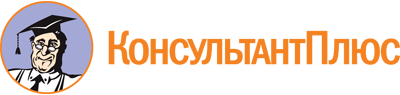 Закон Республики Алтай от 05.03.2009 N 1-РЗ
(ред. от 24.06.2022)
"О противодействии коррупции в Республике Алтай"
(принят ГСЭК РА 17.02.2009)Документ предоставлен КонсультантПлюс

www.consultant.ru

Дата сохранения: 02.12.2022
 5 марта 2009 годаN 1-РЗСписок изменяющих документов(в ред. Законов Республики Алтайот 25.12.2009 N 87-РЗ, от 24.06.2010 N 29-РЗ, от 19.02.2013 N 5-РЗ,от 19.04.2013 N 20-РЗ, от 27.06.2013 N 45-РЗ, от 30.10.2014 N 67-РЗ,от 19.12.2014 N 89-РЗ, от 23.09.2015 N 46-РЗ, от 11.03.2016 N 5-РЗ,от 24.06.2016 N 51-РЗ, от 22.12.2016 N 93-РЗ, от 07.03.2018 N 5-РЗ,от 03.10.2018 N 49-РЗ, от 18.03.2019 N 3-РЗ, от 24.12.2019 N 67-РЗ,от 11.06.2020 N 23-РЗ, от 13.05.2021 N 19-РЗ, от 24.06.2022 N 42-РЗ)ПредседательГосударственного Собрания -Эл Курултай Республики АлтайИ.И.БЕЛЕКОВГлава Республики Алтай,Председатель ПравительстваРеспублики АлтайА.В.БЕРДНИКОВСписок изменяющих документов(введено Законом Республики Алтай от 11.06.2020 N 23-РЗ)